Karjeros diena ir atvirų durų diena tėvų darbovietėse „Šok į tėvų klumpes 2019“Lietuvos mokinių neformaliojo švietimo centras ketvirtus metus  iš eilės inicijuoja visuotinę atvirų durų dieną tėvų darbovietėse „Šok į tėvų klumpes“.  Jau antrus metus Šiaulių „Saulėtekio“ gimnazijos IIc klasės mokiniai dalyvauja šiame projekte. Birželio 10 dieną vykome į Simonos Remeikienės šeimos verslo individualią įmonę, kurioje dirba mūsų klasės mokinio, Edvino Ūdros, mama. Šioje įmonėje siuvami lininiai rūbai ir eksportuojami į įvairias šalis. Šeimos verslo prekyba vyksta tik interneto parduotuvėse. Mokiniams buvo galimybė susipažinti su siuvėjo profesija. Direktorė, Rita, pasitiko mus labai maloniai su vaišėmis, bei kiekvienas mokinys gavo dovanų-lininį rankšluostį. Mokiniai susipažino su šio darbo pasauliu, sistemino informaciją apie šios profesijos ypatumus ir reikalavimus, profesijos įsigijimo ir įsidarbinimo galimybes. Labai dėkojame Edvino mamai, bei Direktorei atvėrusioms savo įstaigos duris mokiniams, padėjusiems žengti sudėtingu profesijos pasirinkimo keliu.Išvykome su labai geromis emocijomis, kad nebūtų taip karšta įmonės savininkas pavaišino arbūzu.IIc klasės auklėtoja Ingrida Railienė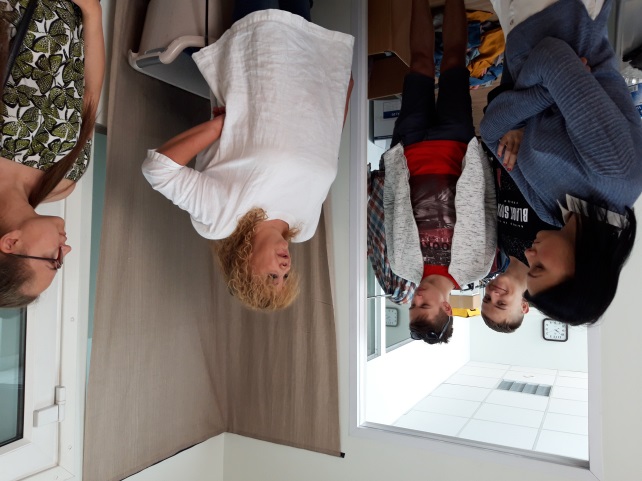 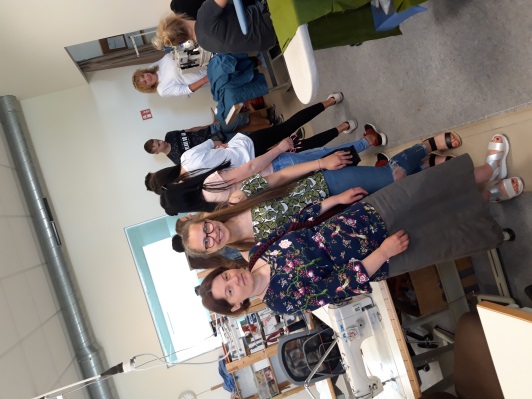 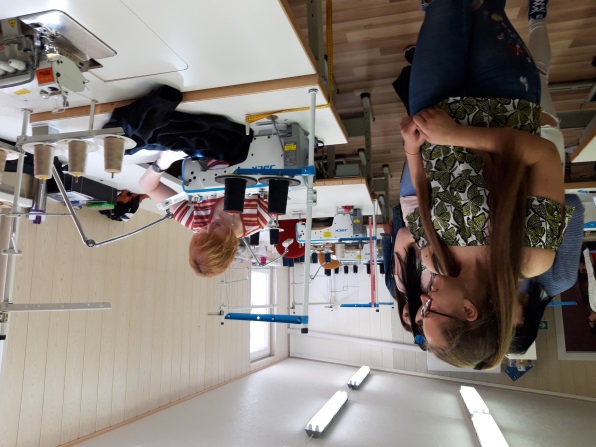 